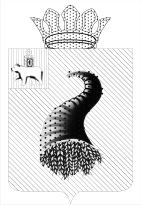 617470, Пермский край, г. Кунгур,  ул. Гоголя, 26  тел./факс 8-34-271-2-46-65ИНН / КПП  5917594717 / 591701001 ОГРН 1065917021060                                                              ЗАКЛЮЧЕНИЕНа проект Решения Совета депутатов Ергачинского сельского поселения «О бюджете Ергачинского сельского поселения  на 2016 год и на плановый период 2017 и 2018 годов»30 ноября 2015	                                                                                                  № 35-спВ соответствии с  Положением о бюджетном процессе в Ергачинском сельском поселении, утвержденным решением Совета депутатов 24.07.2013 № 21  (далее – Положение о бюджетном процессе),иными законодательными и нормативно-правовыми актами, на основании Соглашения о передаче части полномочий по решению вопросов местного значения Контрольно-счетной палатой рассмотрен проект решения Совета депутатов Ергачинского сельского поселения «О бюджете Ергачинского сельского поселения на 2016 год и на плановый период 2017 и 2018 годов» (далее по тексту – Проект решения о бюджете).В связи с изменениями в ст.184.2 Бюджетного кодекса РФ, сельским поселением не внесены изменения в Положение о бюджетном процессе.При рассмотрении Проекта решения о бюджете учтены предварительные итоги социально-экономического развития поселения,прогноз социально-экономического развития  сельского поселения  на очередной финансовый год и плановый период, а также основные направления бюджетной и налоговой политики сельского поселения  на 2016-2018 годы.Проект решения о бюджете внесен на рассмотрение Совета депутатов сельского поселения с соблюдением срока, установленного ст.185 Бюджетного кодекса  РФ и  ст. 25 Положения о бюджетном процессе. Стоит отметить, что в Ергачинском сельском поселении принято решение о сохранении трехлетнего бюджетного планирования, как  в Пермском крае и Кунгурском муниципальном районе, несмотря на то, что на федеральном уровне принято решение о временном переходе на однолетний бюджет.1. Анализ параметров прогноза исходных показателей для составления проекта бюджета сельского поселенияСогласно п. 2 ст. 20Положения о бюджетном процессе проект бюджета сельского поселения составляется на основе прогноза социально-экономического развития в целях финансового обеспечения расходных обязательств.В составе представленных документов к проекту решения о бюджете на рассмотрение Совета депутатов сельского поселения представлен прогноз социально-экономического развития  до 2018 года (далее по тексту  – Прогноз на 2016-2018 годы), который разработан в одном («базовом»)  варианте. Для разработки проекта бюджета сельского поселения на  2016 год и плановый период  2017 и 2018  годов выбран базовый вариант сценарных условий     социально-экономического развития Пермского края до 2018года. Прогноз на 2016-2018гг. не использовался.В качестве исходных макроэкономических показателей при формировании проекта бюджета  на 2016-2018гг. приняты следующие показатели:                                                                                                                  Таблица 12. Характеристика основных направлений бюджетной иналоговой политики сельского поселения на 2016 год и плановый период 2017 и 2018 годов.2.1. Формирование бюджетных параметров на 2016-2018 годыпроисходило в условиях недостаточности бюджетных средств, исходя из необходимости безусловного исполнения действующих расходных обязательств, в том числе с учётом их оптимизации и повышения эффективности использования финансовых ресурсов. 2.2.Приоритетом налоговой  политики сельского поселения является обеспечение стабильности поступления доходов в бюджет сельского поселения. Основные  направления налоговой политики сельского поселения на последующий финансовый год и плановый период предусматривают:- сохранение и развитие налогового потенциала;- сохранение «комфортных» условий для осуществления деятельности предприятий на территории сельского поселения;- осуществление постоянного мониторинга обеспечения своевременного и полного поступления в бюджет сельского поселения  налогов, сборов и  иных обязательных платежей и динамики задолженности по налогам;- повышение качества администрирования доходов сельского поселения;- взаимодействие с крупными налогоплательщиками в целях обеспечения (не снижения) поступлений в бюджет сельского поселения налогов и сборов.По итогам анализа основных направлений бюджетной и налоговой политики Ергачинскогосельского поселения на 2016-2018 годы, необходимо отметить, что проект бюджета  на 2016 – 2018 годы сформирован в  соответствии с  федеральным и  региональным налоговым и бюджетным законодательством, а также нормативными правовыми актами сельского поселения. При этом учтены принятые в 2015 году поправки в Бюджетный кодекс Российской Федерации, которые повлияли как на доходы, так и на расходы.3. Общая характеристика проекта бюджета поселения на 2016-2018 годы.Основные параметры бюджета сельского поселения на 2016-2018 годы представлены в таблице:Таблица 2, (тыс. руб.)Доходы бюджета поселения на 2016 год планируются в объеме 7 556,1тыс.руб., что меньше на 4 057,9тыс.руб. (на 35%), чем в утвержденном бюджете на 2015 год. Налоговые доходы планируются в сумме 4 466,2тыс.руб., что больше на 489,3 тыс.руб. (на 12%), чем в утвержденном бюджете на 2015 год. Неналоговые доходы запланированы в объеме 419,9тыс.руб., что меньше на 3 359,9тыс.руб. (сокращение в 9 раза в связи с изменение законодательства по зачислению доходов от использования земельных участков до разграничения собственности), чем в утвержденном бюджете на 2015 год.Расходы  бюджета поселения на 2016 год предлагаются в объеме 7 740,9 тыс.руб., что меньше  на 3 873,1тыс.руб. (на 33%), чем в утвержденном бюджете на 2015 год.Сумма дефицита на 2016 год планируется в сумме 188,8 тыс.руб.На первый год планового периода доходы планируются в сумме 23 281,2 тыс.руб., расходы –  23 944,4 тыс.руб., дефицит бюджета – 663,2 тыс.руб.На второй годпланового периода доходы планируются в сумме 25 301,3 тыс.руб., расходы –  25 943,7 тыс.руб., дефицит бюджета – 642,4 тыс.руб.3.1. Характеристика доходов Анализ рассматриваемого проекта бюджета поселения проведён в сравнении с ожидаемым исполнением за  2015 год.При расчете доходов бюджета сельского поселения использованы основные показатели, отраженные в таблице 1.Доходная часть бюджета сельского поселения на 2016 год и на плановый период 2017-2018 годов сформирована с учетом  основных направлений налоговой и бюджетной политики на 2016-2018 годы,предложений администратора доходов бюджета сельского поселения  с учетом ожидаемого исполнения доходов бюджета сельского поселения в 2015 году. Составленный сельским поселением Прогноз на 2016-2018 годы не использован при формировании доходной части бюджета.Планирование доходов бюджета осуществлялось на основе налогового и бюджетного законодательства, действующего на момент составления проекта бюджета.Анализ плановых показателей доходов бюджета Ергачинского сельского поселения  (без безвозмездных поступлений) с ожидаемым исполнением за 2015 годТаблица 3, (тыс.руб.)Общая сумма налоговых и неналоговых  доходовпрогнозируется на 2016 год  в объёме 4 886,1тыс.руб., сростом  к ожидаемому исполнению за 2015 год (на 7,2% или на 327,1тыс.руб.).Если рассматривать по подгруппам, то  налоговые доходы планируются большена 12,3% или на 489,3тыс.руб.,  неналоговые – сокращенына 27,9% или на 162,2тыс.руб. к ожидаемому исполнению.Наибольшую долю в увеличении налоговых доходов, по сравнению с ожидаемой оценкой 2015 года, составитналог на доходы физических лиц.Структура налоговых и неналоговых доходов бюджета Ергачинскогосельского поселения									Таблица 4, (тыс.руб.)Как следует из данных таблицы 4, наибольший удельный вес в общем объеме налоговых и неналоговых доходов в 2016-2018гг. занимают налоговые доходы – 91-94% ежегодно.В рассматриваемом бюджете основная часть прогнозируемых налоговых доходов будет обеспечена поступлениями налога на доходы физических лиц.Наибольший удельный вес в подгруппе «Неналоговые доходы» занимают доходы от использования имущества, находящегося в муниципальной собственности: в 2016 году – 64%, в 2017- 2018гг. доля увеличивается  до 93%.В составе доходов от продажи материальных и нематериальных активов  планируются поступления от реализации муниципального имущества в соответствии с Планом приватизации объектов недвижимости на 2015 год, утвержденным решением Совета депутатов Ергачинского сельского поселения от 26.11.2014 № 48, т.к. не все объекты приватизированы в текущем году.Структура доходов бюджета Ергачинскогосельского поселения									Таблица 5, (тыс.руб.)В соответствии с представленным Проектом решения о бюджете, в структуре доходов бюджета поселения в 2016 году наибольший удельный вес занимают налоговые и неналоговые доходы, в 2017-2018гг. – иные межбюджетные трансферты, передаваемые бюджетам сельских поселений на выполнение полномочий по вопросам местного значения сельских поселений.В составе субвенций бюджетам муниципальных образований на 2017-2018 год не учтены субвенции, передаваемые на составление протоколов об административных правонарушениях в сумме 1,0 тыс.руб. ежегодно.3.2. Характеристика расходов Согласно бюджетному законодательству формирование расходной части   бюджета  осуществлялось на основе:- Методики планирования бюджетных ассигнований, которая  утверждена постановлением администрации Ергачинского сельского поселения от 11.11.2014 № 115, в которую не внесены корректировки в связи с изменением условий планирования расходов.В нарушение пункта 2 статьи 87 Бюджетного кодекса РФ при составлении проекта бюджета сельского не был использован Реестр расходных обязательствЕргачинского сельского поселения.Анализ расходов бюджета сельского поселения   в 2015-2016 годахТаблица 6 (тыс.руб.)Бюджет поселения на 2016 год предлагается утвердить по 5 разделам классификации расходов в соответствии с бюджетным законодательством.Проведенная экспертиза расходной части бюджета показала, что расходы бюджета поселения на  2016  год запланированы в сумме   7 740,9тыс.руб.,  что на  3 873,1 тыс.руб.  или на 33% меньше, чем утвержденная сумма в бюджете на 2015 год. Следует отметить, что наибольшую долю в структуре расходов бюджета поселения на 2016 год, предлагаемого к первому чтению,  составляют расходы по следующим разделам:- культура, кинематография – 42,7%;- общегосударственные вопросы – 36,7%;- национальная экономика  – 10,5%;- жилищно-коммунальное хозяйство – 9,1%.На социальную политику приходится –1,1%.В проекте бюджета предусмотрены условноутвержденные расходы на 2017 год в сумме 598,4тыс.руб. (8,8% от общего объема расходов бюджета, без учета расходов бюджета, предусмотренных за счет межбюджетных трансфертов из других бюджетов бюджетной системы Российской Федерации, имеющих целевое назначение),  на 2018 год – 648,5 тыс.руб. (9,6% от общего объема расходов бюджета, без учета расходов бюджета, предусмотренных за счет межбюджетных трансфертов из других бюджетов бюджетной системы Российской Федерации, имеющих целевое назначение), что соответствует ст. 184.1Бюджетного кодекса РФ.Расходы бюджета поселения по разделу 01 «Общегосударственные вопросы»  классифицируются  по  пяти  подразделам   и запланированы  в сумме  2 840,4 тыс.руб., что на 13% или 410,1тыс.руб. меньше аналогичных расходов, предусмотренных на 2015 год. Размер резервного фонда администрации Ергачинского сельского поселения не превышает ограничений, установленных пунктом 3 статьи 81 Бюджетного кодекса РФ. Планируется в объеме 50  тыс.руб. ежегодно.По разделу  04 «Национальная экономика»  отражены  расходы  в  объеме 810,5 тыс.руб., со снижением   к 2015 году  в 2,3 раза или на 1 057,3 тыс.руб.  Это объясняется тем, что в меньшем объеме запланированы расходы по подразделу 0409 на содержание автомобильных дорог и искусственных сооружений на них.Объем бюджетных ассигнований дорожного фонда сельского поселения сформирован в меньшем размере, чем предусмотрено Порядком формирования и использования дорожного фонда Ергачинского сельского поселения, утвержденным решением Совета депутатов Ергачинского сельского поселения от 28.11.2013 № 31.По разделу 05 «Жилищно-коммунальное хозяйство»средства  планируются  в объеме 703 тыс.руб., меньше  по отношению к бюджету 2015 года почти в 4 разараза за счет уменьшения финансирования подраздела 0502 «Коммунальное хозяйство» и подраздела 0503 «Благоустройство»из-за недостаточности бюджетных средств.На 2016 год по разделу 08 «Культура и кинематография» предусмотрены ассигнования в общем объеме 3 303,8тыс.руб. Расходы по данному разделу, предусмотренные в проекте бюджета на 2016 год, по сравнению с утверждённым бюджетом на 2015 год сокращены на 3% (сокращены расходы  на текущее содержание).Финансирование раздела10 «Социальная политика» на 2016 годпредусмотрено в сумме 83,2тыс.руб., из них планируются расходы:- на выплату пенсии за выслугу лет 28 тыс.руб. (бюджет сельского поселения);- на предоставление мер социальной поддержки отдельным категориям граждан, работающим в муниципальных учреждениях и проживающим в сельской местности и поселках городского типа (рабочих поселках), по оплате жилого помещения и коммунальных услуг 55,2 тыс.руб. (средства краевого бюджета).По подразделу 1001 «Пенсионное обеспечение» запланировано ассигнований меньше фактической потребности без отсутствия на то оснований.Данные о плановых бюджетных ассигнованиях в 2016-2018гг. по  главным распорядителям бюджетных средств  приведены в таблице:									Таблица 7, (тыс.руб.)Наибольший удельный вес расходов 2016 года приходится на администрацию сельского поселения.3.3. Сбалансированность бюджета Проект бюджета сельского поселения предлагается к утверждению с дефицитом. Из представленного Проекта решения о бюджете не видно, что является  источником финансирования дефицита бюджета.3.4. Муниципальный долг сельского поселенияПредельный объём и верхний предел муниципального внутреннего долга сельского поселения предлагается к утверждению в сумме 0 рублей.4. Рекомендации администрации  сельского поселения4.1. В части внесения изменений в Проект решения о бюджете:- в связи с тем, что в составе субвенций бюджетам муниципальных образований на 2017-2018 год не учтены субвенции, передаваемые на составление протоколов об административных правонарушениях в сумме 1,0 тыс.руб. ежегодно, необходимо внести изменения в текст проекта решения, приложения 5, 11, 13.- пункт 8 изложить в следующей редакции:«8. Утвердить оборотную кассовую наличность бюджета сельского поселения на 01.01.2017 г. в сумме 300 000 рублей, на 01.01.2018 г.- в сумме  300 000 рублей, на 01.01.2019 г.-   в сумме 300 000 рублей.»- в абзаце 4 пункта 11 объем средств на содержание автомобильных дорог и искусственных сооружений на них в 2016 году привести в соответствие с приложением 6;- в пункте 13 объем межбюджетных трансфертов, получаемых из бюджетовдругих уровней привести в соответствие с Законом Пермского края «О бюджете Пермского края на 2016 год и плановый период 2017-2018гг» и с решением Земского Собрания Кунгурского муниципального района «О бюджете Кунгурского муниципального района на 2016 год и плановый период 2017-2018гг», откорректировав соответственно приложения;- в приложении 4 уточнить наименование КБК по доходам от продажи материальных и нематериальных активов;- в приложениях 4, 5, 6, 7, 8, 9, 10, 11 исключить нулевые строки;- в приложениях 12, 13 уточнить источники финансирования дефицита бюджета сельского поселения;- пункт 20 изложить в следующей редакции:«20. Установить, что межбюджетные трансферты, полученные бюджетом сельского поселения в форме иных межбюджетных трансфертов, имеющих целевое назначение, не использованные по состоянию на 01.01.2016, подлежат возврату в доход бюджета муниципального района в течение первых 15 рабочих дней 2016 года.»;- дополнить приложением, содержащим перечень нормативных правовых актов, действие которых будет приостановлено в 2016-2018гг.4.2.Сформировать Реестр расходных обязательств Ергачинского сельского поселения.4.3. В Методику внести корректировки в связи с изменением условий планирования расходов.4.4. В связи с изменениями законодательства, внести изменения в Положение о бюджетном процессе. Выводы: Проект решения о  бюджете рекомендуется к принятию в первом чтении Советом депутатов  Ергачинскогосельского поселения.Председатель КСП МО «Кунгурский муниципальный район»						П.В.КозловаКОНТРОЛЬНО-СЧЕТНАЯ ПАЛАТА МУНИЦИПАЛЬНОГО ОБРАЗОВАНИЯ  «КУНГУРСКИЙ МУНИЦИПАЛЬНЫЙ  РАЙОН»2016прогноз2017прогноз2018прогнозИнфляция в регионе (среднегодовой ИПЦ), % к предыдущему году109,8106,8106,2Темп роста фонда заработной платы, %107,8107,1106,5ПоказателиБюджет 2015Проект бюджетаПроект бюджетаПроект бюджетаОтклонение проекта 2016 от бюджета 2015ПоказателиБюджет 2015201620172018Отклонение проекта 2016 от бюджета 2015Доходы11614,07556,123281,225301,3-4057,9налоговые3 976,94 466,24 306,84 497,0489,3неналоговые3 779,8419,9296,3302,6-3359,9безвозмездные поступления3 857,32 670,018 678,120 501,7-1187,3Расходы11 614,07 740,923 944,425 943,7-3873,1Дефицит0184,8663,2642,4184,82015 год2015 год2016/2015 (к ожидаемой оценке)2016/2015 (к ожидаемой оценке)бюджетОжидаемая оценка2016 годсумма%2017 год2018 год1Налоговые и неналоговые доходы7 756,74 559,04 886,1327,1107,24 603,14 799,6в том числе1.1Налоговые доходы3 976,93 976,94 466,2489,3112,34 306,84 497,0Налог на доходы физических лиц1 844,21 844,22 159,4315,2117,12 170,22 178,9Акцизы 531,7531,7670,0138,3126,0426,9537,4Налог на имущество физлиц176,8176,8203,626,8115,2217,5231,0Транспортный налог557,7557,7565,78,0101,4565,7565,7Земельный налог852,00852,0851,6-0,4100,0909,5965,9Госпошлина14,514,515,91,4109,717,018,11.2Неналоговые доходы3 779,8582,1419,9-162,272,1296,3302,6Доходы от использования имущества3 628,5306,4269,9-36,588,1276,3282,6Доходы от продажи материальных и нематериальных активов151,3275,7150,0-125,754,420,020,0Проект бюджетаПроект бюджетаПроект бюджетаУдельный весУдельный весУдельный весУдельный весОжидаемая оценка 20152016 год2017 год2018 год20152016201720181Налоговые и неналоговые доходы4 559,04 886,14 603,14 799,6100100100100в том числе1.1Налоговые доходы3 976,94 466,24 306,84 497,087919494Налог на доходы физических лиц1 844,22 159,42 170,22 178,946485048Акцизы 531,7670,0426,9537,413151012Налог на имущество физлиц176,8203,6217,5231,04555Транспортный налог557,7565,7565,7565,714131313Земельный налог852,0851,6909,5965,921192121Госпошлина14,515,917,018,100001.2Неналоговые доходы582,1419,9296,3302,613966Доходы от использования имущества306,4269,9276,3282,653649393Доходы от продажи материальных и нематериальных активов275,7150,020,020,047367 7 2016 год2016 год2017 год2017 год2018 год2018 годСуммаУдельный весСуммаУдельный весСуммаУдельный весНалоговые и неналоговые доходы4 886,1654 603,1204799,619Дотация бюджетам муниципальных образований2 613,8352 155,691941,68Субвенции бюджетам муниципальных образований56,2155,2055,20Иные межбюджетные трансферты016 467,3711850573Всего доходов7 556,110023 281,210025301,3100Наименование расходовБюджет 2015Проект бюджетаПроект бюджетаПроект бюджета2016/2015Удельный весУдельный весУдельный весУдельный весНаименование расходовБюджет 20152016201720182016/20152015201620172018Общегосударственные вопросы3 250,52 840,42 590,32 545,0872836,71110Национальная оборона171,6010,000Национальная экономика1 867,8810,5968,9903,7431610,544Жилищно-коммунальное хозяйство2 794,0703,016 559,318 594,925249,17174Культура,кинематография3 423,63 303,83 144,23 168,4972942,71412Социальная политика76,583,283,283,210911,100Физическая культура и спорт30,000000Всего расходов11 614,07 740,923 345,925 295,267100100100100ВедомствоБюджет 2015 годБюджет 2015 годБюджет 2016 годБюджет 2016 годБюджет 2017 годБюджет 2017 годБюджет 2018 годБюджет 2018 годВедомствоСумма Удель-ный весСумма Удель-ный весСумма Удель-ный весСумма Удель-ный вес883Совет депутатов87,00,739,20,519,20,019,20,1903Администрация11 527,099,37 701,799,523 326,799,925 276,099,9Итого расходов:11 614,01007 740,910023 345,910025 295,2100